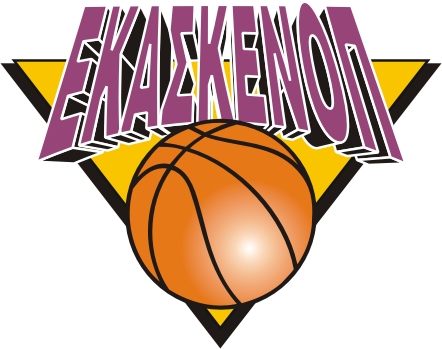        ΕΝΩΣΗ ΚΑΛΑΘΟΣΦΑΙΡΙΚΩΝ                                                                                                        CENTRAL & SOUTH   ΣΩΜΑΤΕΙΩΝ ΚΕΝΤΡΙΚΗΣ & ΝΟΤΙΑΣ 				                                          PELOPONNISE UNION              ΠΕΛΟΠΟΝΝΗΣΟΥ						                            OF BASKETBAL CLUBSΜΑΙΖΩΝΟΣ 57 - 241 32 ΚΑΛΑΜΑΤΑ	                             		    	MAIZONOS 57 – 241 32 KALAMATA         ΤΗΛ. – ΦΑΞ (27210-)93433 					                                      TEL.. – FAX (27210-) 93433 ΜΕΛΟΣ ΤΗΣ ΕΛΛΗΝΙΚΗΣ ΟΜΟΣΠΟΝΔΙΑΣ ΚΑΛΑΘΟΣΦΑΙΡΙΣΗΣ (Ε.Ο.Κ.)Website : www.ekaskenop.gr / E-mail : info@ekaskenop.gr Καλαμάτα 29-07-2021ΔΕΛΤΙΟ ΤΥΠΟΥΣτον πρώτο αγώνα της ημέρας η Πολωνία επικράτησε της Κροατίας 81-76.Αναλυτικά ο αγώνας:Κροατία – Πολωνία 76-81Διαιτητές: Νάστος, Τσιμπούρης, ΜπακετέαΔεκάλεπτα: 18-21, 21-27, 25-12, 12-21Κροατία (Κουντς): Μίοβιτς, Τορμπαρίνα 7, Ζάρκοβιτς 8, Πέτρα, Κος 8, Πέρκοβιτς 22, Γκρμπιτς 6, Πάβκοβιτς 4, Ρούζιτς 9, Φέρντερμπερ 1, Μπατούρ 5Πολωνία: (Κάσπερζετς): Ορλόβκι 3, Ποράντζκι, Κιέζικ 2, Κολντζίνσκι, Λέσνιακ 16, Κοβάλτσικ 3, Μόνκο 18, Στερνίτσκι 4, Μπάγκαντς 8, Αμπρόζιακ 9, Μπορόφσκι 2, Στέλμαχ 16Το στατιστικό της αναμέτρησης: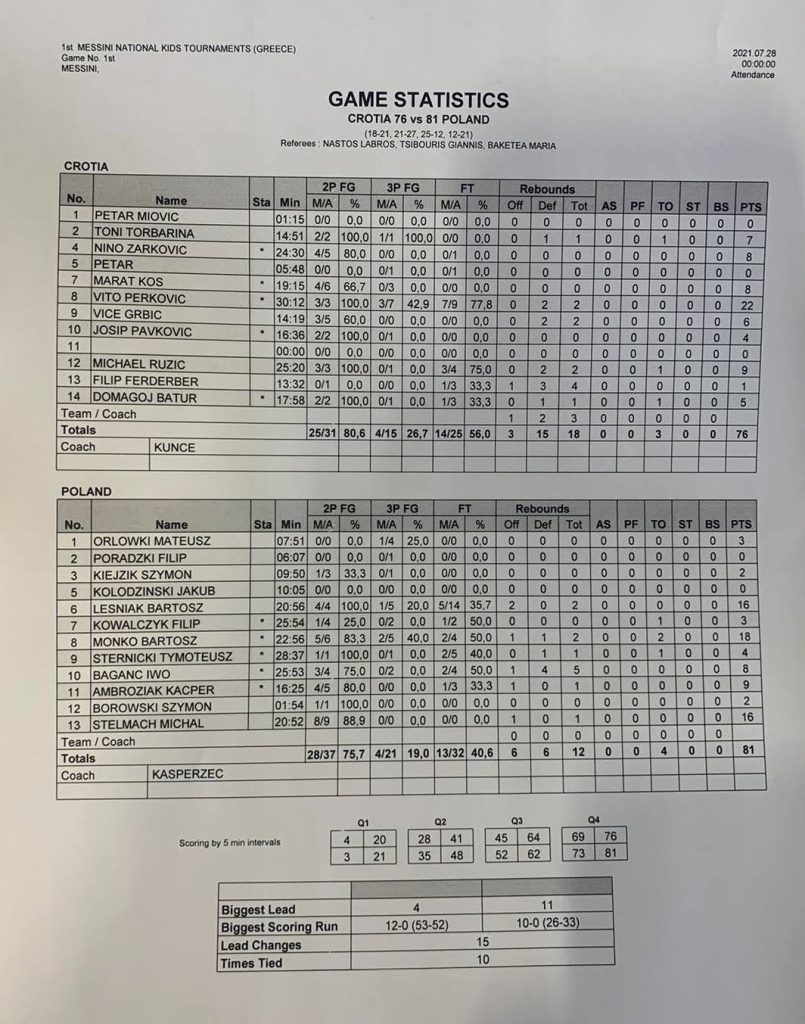 -//--2-     Η Εθνική Παμπαίδων δεν αντιμετώπισε κανένα πρόβλημα απέναντι στη Βόρεια Μακεδονία της οποίας επιβλήθηκε με 121-44 στο πλαίσιο της 1ης αγωνιστικής του 1ου Κυπέλλου Μεσσήνης. Η Ελλάδα αντιμετωπίζει αύριο (29/7) στις 20.00 την Πολωνία.     Η ελληνική ομάδα ξέφυγε πολύ νωρίς στο σκορ. Μπήκε στο παιχνίδι με ένα 11-0 και έφτασε ως το 45-14 (11’). Η διαφορά συνέχισε να ανεβαίνει με τους Έλληνες διεθνείς να φτάνουν στην… κατοστάρα λίγο πριν συμπληρωθεί η τρίτη περίοδος (100-27, 28’10’’).Διαιτητές: Κορομηλάς, Τσιμπούρης, ΞηροκώσταςΔεκάλεπτα: 41-14, 69-25, 106-31, 121-44Ελλάδα (Σγουρίτσας): Αναγνωστόπουλος 7, Νικολαϊδης 13, Αβδάλας 10, Ζερβός 11, Παπαζώτος 7, Δονάκης 7, Λιοτόπουλος 12, Ροζακέας 15, Τσαχτσίρας 8, Επαμεινώνδας 13, Κουστένης 9, Αθανασιάδης 9.Β. Μακεδονία (Αντρέφσκι): Γιανίτσκι 15, Πέτροβιτς 3, Κουζμάνοβιτς 2, Τσανέφσκι 5, Εφτίμοβιτς, Νάϊκοφ 8, Μίτρεβιτς 3, Άντιτς 2, Γκιοργκέφσκι 4, Λάζοφ 2, Μαριάνοβιτς, Σαπράνοβιτς.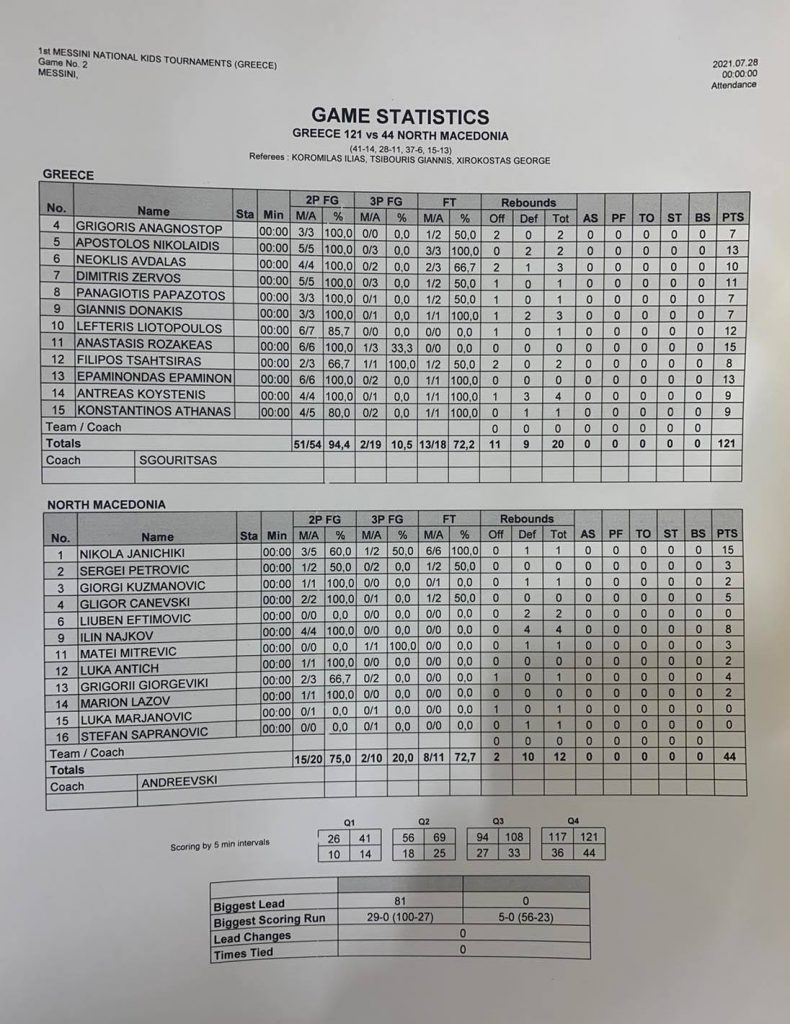 -//-RESULTS OF THE GAMES1ST RACEWEDNESDAY 28 OF JULY 202117:30	CROATIA – POLAND				(  76-81)20:00	HELLAS – NORTH MACEDONIA 		(121-44)MUCH SCORE2ND RACETHURSDAY 29 OF JULY 202117:30	CROATIA – NORTH MACEDONIA20:00	   HELLAS – POLANDTEAMRACINGWINSDEFEATSZEROATTACKSDEFENCESPOINTS DIFFERENCE GRADINGHELLAS110012144772POLAND1100817652CROATIA10107681-51NORTH MACEDONIA101044121-771